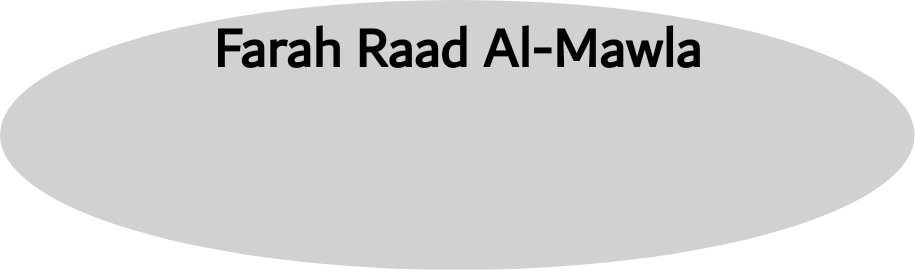 Transitivity      Transitivity is defined by Halliday (1976: 199) from a functional point of view as “the set of options relating to cognitive content, the linguistic representation of extra linguistic experience, whether of the phenomena of the external world or of feelings, thoughts and perceptions”. Furthermore, Simpson’s (1993: 88) view that the transitivity model in discourse analysis shows how language users (be they speakers or writers) “encode in language their mental picture of reality and how they account for their experiences in the world around them”.In transitivity, a number of processes can be identified as to whether they represent an event, action, saying, behaviour, state of mind, state of being or state of existing. With this in mind, these processes can be classified into a number of processes, such as a material process, a verbal process, a behavioural process, a mental process, a relational process and an existential process. In what follows, these processes are explained with reference to translation.Material processesIn material processes (also known as processes of doing and happening), there is an obligatory role of Actor (the doer of the process), an optional role of Goal ( the entity affected by the process), and an optional role of Recipient or ClientThe Recipient is one that goods are given to; the Client is one that services aredone for”Mental processesMental processes (also known as processes of sensing) represent conscious experiences as they flow from a person’s consciousness – person here refers to all animates (Halliday and Matthiessen [1985] 2014: 245). Mental processes express a state of mind or psychological events; therefore, they have to do with feelings, thinking, perceiving and wanting, that is, they are internal reactions to different phenomena. It classified by Halliday into four types, namely ‘emotion’, ‘cognition’, ‘perception’ and ‘desideration’. There are common verbs that can serve as mental processes in both languages show in (Almanna 2018: 112–113)Verbal processesVerbal processes (also known as processes of saying) include all modes of expressing and indicating. They can be either explicit when verbs such as to say, to tell, to utter, to inform, to express, to complain and so on are used or implicit when verbs such as to show, to indicate, etc. There are common verbs that can serve as verbal processes in both languages show in (Almanna 2018: 109–110). In verbal processes, four roles filled by four participants can be realized: an obligatoryrole of Sayer filled by the addresser, an optional role of Receiver filled bythe addressee, an optional role of Target filled by the entity targeted by the verbalprocess, and the role of Verbiage filled by the content of what is said or the nameof the saying.Behavioural processes  Behavioural processes (also known as processes of behaving) reflect physiologicaland psychological behaviors . They can be divided into (1) processes manifesting physiological, (2) processes representing bodily postures and pastimes, (3) physiological processes manifesting states of consciousness and (4) material processes functioning as behavioural processes. There are common verbs that can serve as behavioural processes in both languages show in (Almanna 2018: 111)Relational processesRelational processes are typically realized in English by the verb to be or some verbs of the same class, such as to seem, to grow, to feel, to remain, to keep, to turn, to become, to look, to sound and the like, whose function is to model experiences in terms of being or having rather than doing, behaving, saying or sensing. In other words, these processes enable language users to characterize, describe, identify, define and classify some details of the picture conjured up in their minds. there are two participants, viz. Carrier and Attribute. However, when the relational process is to identify or classify, then there are two participants, namely Identified and Identifier. When the two participants (Identified and Identifier) are reversible, then the relational process is a process of identifying. However, when the two participants(Carrier and Attribute) are not reversible, the relational process is attributive.Relational processes, whether identifying or attributive, can be classified intothree main types, namely1 Process of being.\2 Process of being at/in / with..\ 3 process of havingExistential processesExistential processes (also known as processes of existing) are typically realized bythe verb to be or some other related verbs, such as to exist, to remain, to arise, to occur, to happen, to take place, to come about and the like, as in:There + verb to be or some other related verbs.